 Prayers for the weekCollect Heavenly Father, 
your Son battled with the powers of darkness, 
and grew closer to you in the desert: 
help us to use these days to grow in wisdom and prayer 
that we may witness to your saving love 
in Jesus Christ our Lord.Collect from the Book of Common PrayerO LORD, who for our sake didst fast forty days and forty nights: Give us grace to use such abstinence, that, our flesh being subdued to the Spirit, we may ever obey thy godly motions in righteousness and true holiness, to thy honour and glory, who livest and reignest with the Father and the Holy Ghost, one God, world without end. Amen.Post Communion PrayerLord God,
you have renewed us with the living bread from heaven;
by it you nourish our faith,
increase our hope,
and strengthen our love:
teach us always to hunger for him 
who is the true and living bread, 
and enable us to live by every word
that proceeds from out of your mouth; 
through Jesus Christ our Lord.The Worldwide ChurchWe pray for the Province de L'Eglise Anglicane Du Congo.  The Most Revd Zacharie Masimango Katanda - Archbishop of the Congo & Bishop of Kindu.Parish PrayerGod of Mission, who alone brings growth to your Church.
Send your Holy Spirit to bring 
Vision to our planning, Wisdom to our actions, Faith to our lives, Hope to our community, and love to our hearts.
Through Jesus Christ our Lord. AmenRenewing Hope:   Pray, Serve, Grow10th March 2019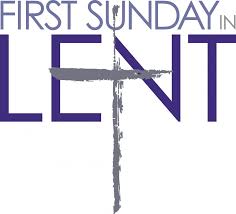 THE FIRST SUNDAYOF LENTThe Parish of the 			
Woodford Valley with 	
Archers Gate & Kings Gate Vicar: The Rev’d Mike Perry 01722 782 310woodfordvicar@gmail.com
Parish Administrator: Jocelyn Egan
woodfordoffice@yahoo.comwww.woodfordvalleyparish.org.uk www.facebook.com/woodfordvalleyarchersgate Sunday 10th March 	THE FIRST SUNDAY OF LENT8.30am	Holy Communion at All Saints, Middle Woodford
10.00am	Parish Communion at St Andrew, Great Durnford
		Readings: Duet 26. 1-11	Luke 4. 1-13Monday 11th March7.30pm	The Bible Course starts at the Vicarage for Lent.Tuesday 12th March 12 noon	Lent Lunch at Avon Cottage, Lower Woodford			SP4  6NQ. Hosted by Sheila Shepherd & the M.U.
5.30pm	Bell Ringing Practice at All Saints, WoodfordWednesday 13th March9.30am	Holy Communion at All Saints, Middle Woodford
6.00pm	Compline at All Saints, Middle WoodfordSaturday 16th March9.00am	Morning Prayers at St Andrew, Great Durnford Sunday 17th March8.30am	Holy Communion at St Michael’s, Wilsford
10.00am	Parish Communion at All Saints, Middle 				Woodford
		Readings: Gen 15. 1-12, 17-18	Luke 13. 31-end
6.00pm	Evensong at St Andrew, Great Durnford
		Readings:	 Jer 22. 1-9, 13-17	
				Luke 14. 27-33 Ps 135. 1-14Duet 26. 1-11When you have come into the land that the Lord your God is giving you as an inheritance to possess, and you possess it, and settle in it, 2you shall take some of the first of all the fruit of the ground, which you harvest from the land that the Lord your God is giving you, and you shall put it in a basket and go to the place that the Lord your God will choose as a dwelling for his name. 3You shall go to the priest who is in office at that time, and say to him, ‘Today I declare to the Lord your God that I have come into the land that the Lord swore to our ancestors to give us.’ 4When the priest takes the basket from your hand and sets it down before the altar of the Lord your God, 5you shall make this response before the Lord your God: ‘A wandering Aramean was my ancestor; he went down into Egypt and lived there as an alien, few in number, and there he became a great nation, mighty and populous. 6When the Egyptians treated us harshly and afflicted us, by imposing hard labour on us, 7we cried to the Lord, the God of our ancestors; the Lord heard our voice and saw our affliction, our toil, and our oppression.  8The Lord brought us out of Egypt with a mighty hand and an outstretched arm, with a terrifying display of power, and with signs and wonders; 9and he brought us into this place and gave us this land, a land flowing with milk and honey.  10So now I bring the first of the fruit of the ground that you, O Lord, have given me.’ You shall set it down before the Lord your God and bow down before the Lord your God.  11Then you, together with the Levites and the aliens who reside among you, shall celebrate with all the bounty that the Lord your God has given to you and to your house.----------------------------------------------------------------------------------------Lent Study Course 2019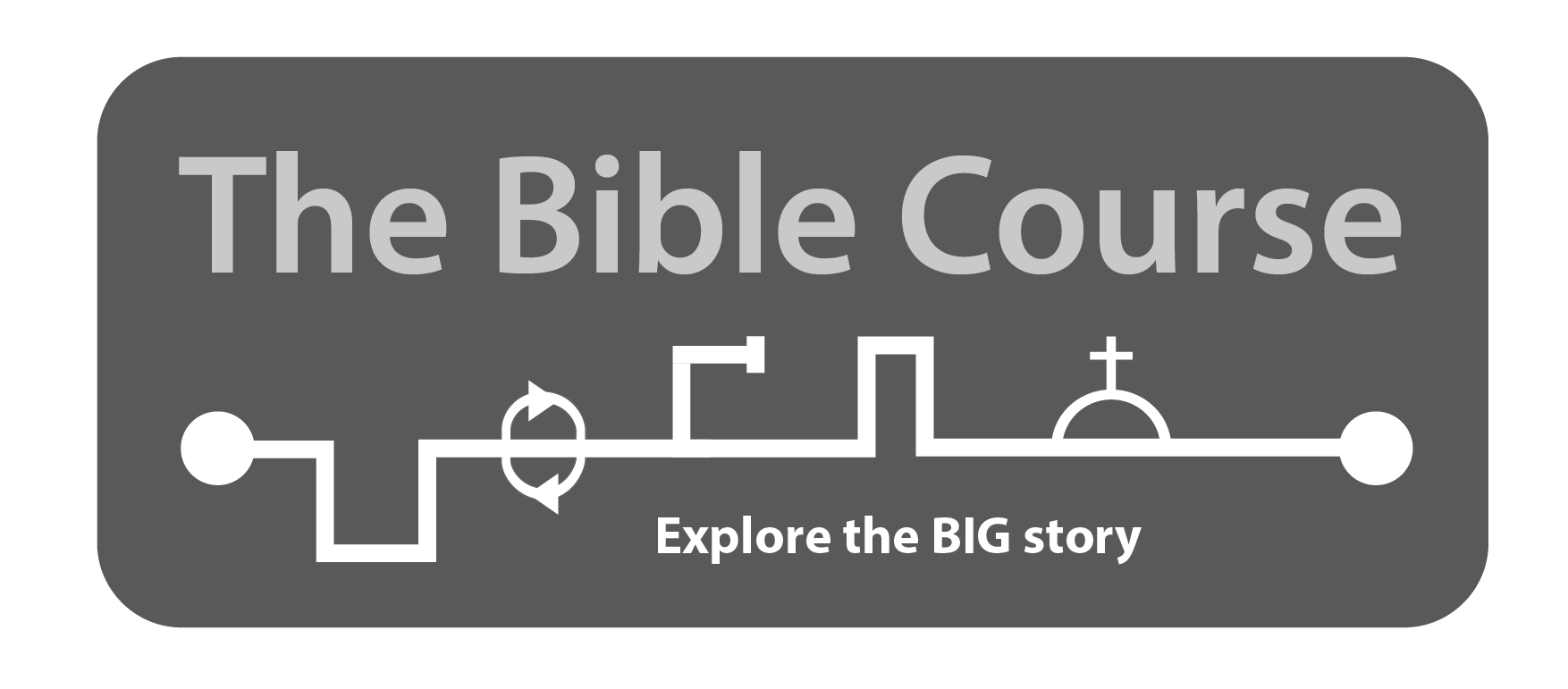 Eight interactive sessions (each about an hour in length)7.30pm at the VicarageMarch 11, 18, 25. April 1, 8, 15. May 6, 13Everybody with any background welcome.Ideally let Mike the Vicar know that  you are coming 
but you are welcome just to come alon.Manual (£5) available at the sessionFor more details see tinyurl.com/thebiblecourseLuke 4. 1-13Jesus, full of the Holy Spirit, returned from the Jordan and was led by the Spirit in the wilderness, 2where for forty days he was tempted by the devil. He ate nothing at all during those days, and when they were over, he was famished. 3The devil said to him, ‘If you are the Son of God, command this stone to become a loaf of bread.’  4Jesus answered him, ‘It is written, “One does not live by bread alone.”’5Then the devil led him up and showed him in an instant all the kingdoms of the world. 6And the devil said to him, ‘To you I will give their glory and all this authority; for it has been given over to me, and I give it to anyone I please. 7If you, then, will worship me, it will all be yours.’ 8Jesus answered him, ‘It is written,“Worship the Lord your God,    and serve only him.”’9Then the devil took him to Jerusalem, and placed him on the pinnacle of the temple, saying to him, ‘If you are the Son of God, throw yourself down from here, 10for it is written,“He will command his angels concerning you,    to protect you”,11and“On their hands they will bear you up,    so that you will not dash your foot against a stone.”’12Jesus answered him, ‘It is said, “Do not put the Lord your God to the test.”’ 13When the devil had finished every test, he departed from him until an opportune time.-----------------------------------------------------------------------------------LENT LUNCHESSimple Lent Lunches, soup, a roll and some cheese, will be held on Tuesdays throughout Lent from 12 noon.   Rather than a charge, donations are invited for the MU who are providing the first lunch and thereafter for Alabaré who provide Christian care and support for homeless people, vulnerable young adults, homeless veterans and adults with learning disabilities.Many thanks to those who have volunteered to be hosts:12th March - Sheila Shepherd MU		2nd   April - Celia Edwards19th March - Susie Vivian				9th   April - Lucinda Holbrook26th March - Elizabeth Keatinge			16th April - Liz Acworth